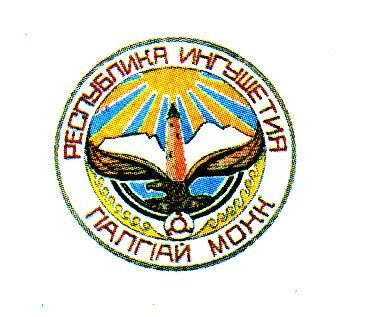 ЗАКОНРЕСПУБЛИКИ ИНГУШЕТИЯО внесении изменений в некоторые законодательные акты  Республики Ингушетия Принят	Народным Собранием	Республики Ингушетия                               29 сентября   2015  года	Статья 1 	Пункт 4 статьи 15 Закона  Республики Ингушетия от 4 марта 1999 года    №8-РЗ «Об особо охраняемых природных территориях» (газета «Ингушетия», 1999, 25 марта; газета «Сердало», 2000, 19 июля; газета «Ингушетия», 2002, 30 июля; 2003, 30 октября; 2005, 17 мая; 2006,                    18 февраля; 2013, 7 ноября; 2014, 7 июня)  изложить в следующей редакции:«4. Объявление природных комплексов и объектов памятниками природы, а территорий, занятых ими, территориями памятников природы регионального значения осуществляется решением Правительства Республики Ингушетия.  В случае необходимости соответствующие земельные участки и водные объекты могут быть изъяты для государственных нужд в порядке, установленном гражданским, земельным и водным законодательством.».Статья 2Внести в абзац шестой статьи 3  Закона  Республики Ингушетия от 23 июня   2005 года № 28-РЗ «О ветеринарии» (газета «Ингушетия», 2005,  2 июля,  20 октября; 2006, 25 апреля; «Сердало», 2007,  26 апреля; «Ингушетия», 2014, 6 мая) изменение, дополнив его  после слов «их лечению,» словами «отлову и содержанию безнадзорных животных,». 	Статья  3 Внести в Закон  Республики Ингушетия от 9 декабря 2009 года        №58-РЗ «О мелиорации земель» (газета «Ингушетия», 2009, 15 декабря; 2011,     6 октября; 2010, 10 июня)  следующие изменения:1) в статье 16:а) в наименовании слова «Государственная экспертиза» заменить словом «Экспертиза»;б) в абзаце первом слово «государственной» исключить;2) в абзаце первом статьи 19 слова «и изымаются» исключить.Статья 4Внести  в Закон Республики Ингушетия от 19 июля 2007 года     № 30-РЗ «Об использовании и обеспечении безопасности водных ресурсов Республики Ингушетия» (газета «Ингушетия», 2007, 26 июля; 2014, 31 декабря) следующие изменения:1) часть 2 статьи 22 изложить в следующей редакции:«2. В случае необходимости изъятия для государственных нужд земельных участков, которые расположены в границах зоны подтопления, такое изъятие осуществляется в соответствии с земельным законодательством и гражданским законодательством.»;2)  в статье 26:а) часть 2 дополнить словами «и законодательством Российской Федерации об объектах культурного наследия»;б) дополнить частью 3 следующего содержания:«3. Особый режим использования водного объекта или его части, в границах которых располагается объект археологического наследия, предусматривает возможность проведения работ, определенных Водным  кодексом, при условии обеспечения сохранности объекта археологического наследия, включенного в единый государственный реестр объектов культурного наследия (памятников истории и культуры) народов Российской Федерации, либо выявленного объекта археологического наследия, а также обеспечения доступа граждан к указанным объектам и проведения археологических полевых работ в порядке, установленном Федеральным законом от 25 июня 2002 года  №73-ФЗ «Об объектах культурного наследия (памятниках истории и культуры) народов Российской Федерации».».Статья 5Внести  в часть 3 статьи 6 Закона Республики Ингушетия от              14 декабря 2007 года №50-РЗ «О регулировании земельных отношений» (газета «Ингушетия», 2007, 25 декабря; 2009, 15 декабря; 2010, 17 июня; 2011, 18 января,  6 октября; 2013, 7 ноября; 2014, 8 ноября;2015, 6 июня) изменение, дополнив её пунктом 11 следующего содержания:«11)  устанавливает порядок и условия размещения видов объектов, перечень которых утвержден постановлением Правительства Российской Федерации «Об утверждении перечня видов объектов, размещение которых может осуществляться на землях или земельных участках, находящихся в государственной или муниципальной собственности, без предоставления земельных участков и установления сервитутов», на землях и земельных участках, находящихся в государственной или муниципальной собственности, без предоставления земельных участков и установления сервитута.».Статья 6Внести в Закон Республики Ингушетия от 6 мая 2001 года №6-РЗ «О питьевой воде и питьевом водоснабжении в Республике Ингушетия»  (газета «Ингушетия»,  2003, 24 мая;  2005, 27 октября; 2007, 14 июня; 2009, 15 октября) следующие изменения:1) абзац второй статьи 2 изложить в следующей  редакции:«питьевая вода - вода, за исключением бутилированной питьевой воды, предназначенная для питья, приготовления пищи и других хозяйственно-бытовых нужд населения, а также для производства пищевой продукции;»;2)  в статье 23:а)  наименование изложить в следующей редакции:«Статья 23. Региональный государственный надзор  в области использования и охраны водных объектов и за качеством воды источников питьевого водоснабжения»;б) в части 1 слова «Государственные надзор и контроль за использованием и охраной водных объектов» заменить словами «Региональный государственный надзор в области использования и охраны водных объектов»;в) в части 2 слова «Государственные надзор и контроль за использованием и охраной водных объектов» заменить словами «Региональный государственный надзор в области использования и охраны водных объектов»; еРесп        Статья 7  	Настоящий Закон вступает в силу со дня его официального опубликования.              Глава    Республики Ингушетия                                                     Ю.Б. Евкуров              г. Магас«____» _________2015 года             № ____